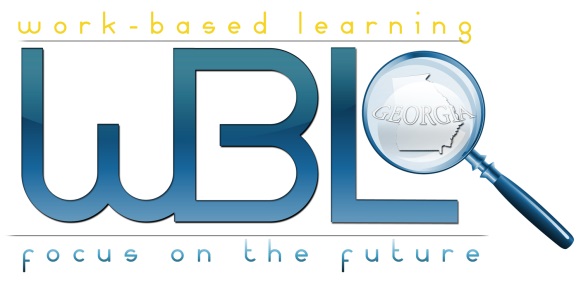 Name:  _________________________		Employability Skills Area:  CommunicationsAssignment Name:   Inc. MagazineInc. Magazine offers a collection of communication-related articles designed to give quick and practical tips for improving communication skills.  Click on the Inc. Magazine link below and select 5 articles to read.  http://www.inc.com/guides/growth/23032.htmlThen complete the following information:Name of selected articles & authors (if available).Complete the Mindmap below:    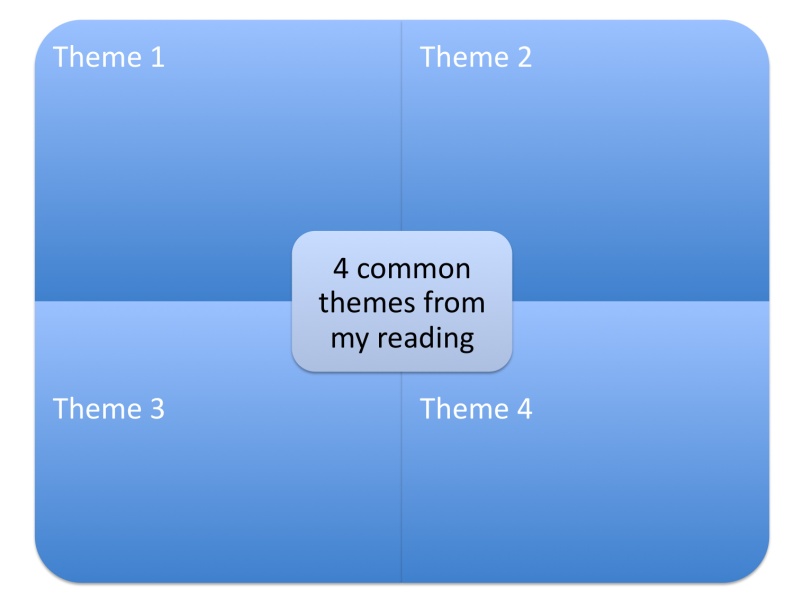 3.  Select three of the themes listed above and complete the chart below: 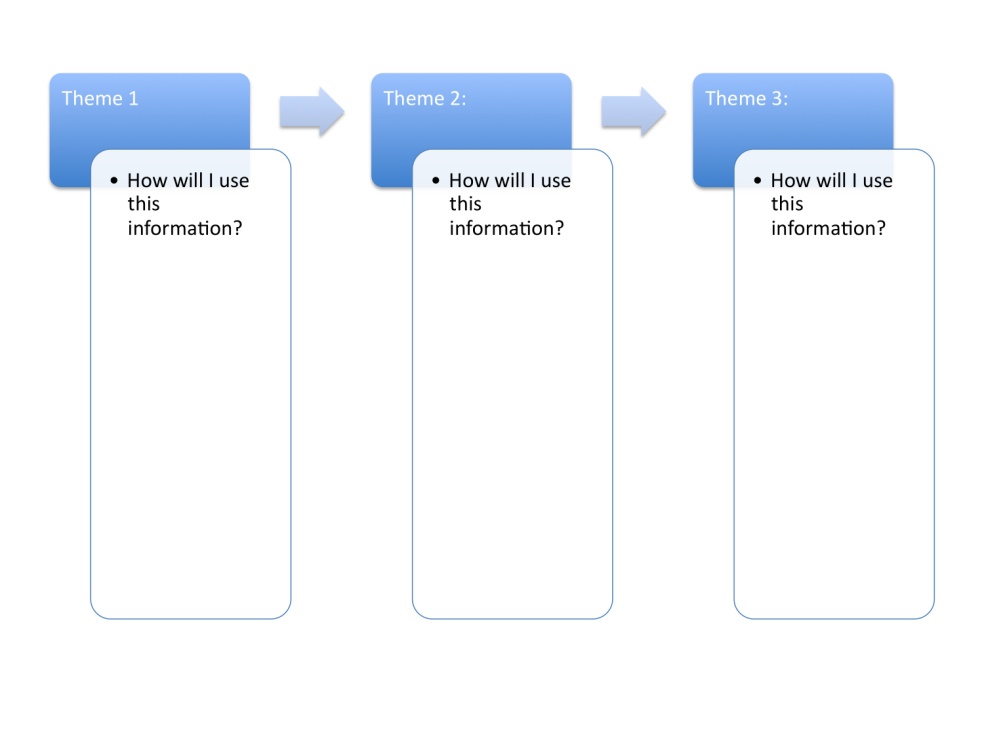 